Grenoble, le 1 mars 2022Le groupe COPA-DATA atteint un chiffre d'affaires recordCOPA-DATA clôture l'année 2021 avec une augmentation du chiffre d'affaires de 18,5 %. L'entreprise attribue sa croissance à la transformation vers une production durable et à une digitalisation toujours plus poussée dans l'industrie. En 2021, l'entreprise a dépassé son résultat record, passant de 54 millions d'euros en 2020 à un chiffre d'affaires global du groupe de 64 millions d'euros. Pionnier de la production modulaireCette croissance continue repose sur le développement constant de la plate-forme logicielle zenon. "Nos clients apprécient la souplesse d'utilisation de zenon et le fait que nous puissions, en tant qu'entreprise familiale, agir indépendamment des grands fournisseurs ", explique Thomas Punzenberger, PDG et fondateur. "Nos clients nous considèrent comme des pionniers de leurs opérations de digitalisation", ajoute Phillip Werr, directeur de l'exploitation et membre du conseil d'administration. COPA-DATA est un pionnier dans le domaine de la production modulaire. Actuellement, de nombreuses entreprises industrielles se demandent comment adapter encore plus rapidement leurs installations à l'évolution rapide des exigences du marché et à la réduction des délais de livraison. Avec Module Type Package (MTP), ils disposent également d'un levier logiciel pour réagir avec souplesse, raccourcir les délais de lancement des produits et produire efficacement de petits lots, voire des lots personnalisés. "Non seulement nous traitons le sujet de la production modulaire depuis des années, mais nous avons également mis en œuvre avec succès MTP dans plusieurs projets. Le résultat est un retour sur investissement (ROI) plus rapide pour nos clients", déclare Stefan Reuther, CSO.Un succès durableLe développement durable est un autre facteur de réussite. "Les entreprises ont compris qu'au cours du tournant énergétique, elles ne peuvent pas mettre la question de la durabilité en veilleuse et doivent au contraire agir immédiatement", poursuit Phillip Werr. "De plus en plus d'entreprises industrielles deviennent elles-mêmes des producteurs d'énergie. La combinaison de la production et de l'utilisation efficace de l'énergie a un rôle clé à jouer dans la transition énergétique. Avec notre plateforme logicielle zenon, nous fournissons à nos clients les bases."Objectif quinquennal dépassé "En 2017, en tant que nouvelle équipe de direction, nous nous sommes fixé l'objectif ambitieux de doubler le chiffre d'affaires de 30 à 60 millions d'euros au cours des cinq prochaines années", déclare Stefan Reuther, directeur commercial de COPA-DATA. "Le fait que nous soyons aujourd'hui à 64 millions est un succès partagé par tous les employés. Cela nous encourage à continuer à nous fixer des objectifs ambitieux à l'avenir et à les atteindre avec beaucoup d'engagement."Avec sa plateforme logicielle zenon, COPA-DATA accompagne les entreprises innovantes de l'industrie et du secteur de l'énergie dans leur digitalisation. Le logiciel aide les utilisateurs à rendre la complexité gérable et assure la transparence dans la prise de décision, de la production d'énergie à la production.De grands espritsCette croissance continue se reflète également dans le nombre d'employés. Dans le monde entier, l'entreprise emploie désormais plus de 300 personnes. L'achèvement d'un deuxième édifice de bureaux au siège social de Salzbourg cette année devrait fournir suffisamment d'espace pour les années à venir. Depuis plusieurs années, COPA-DATA travaille en étroite collaboration avec des partenaires de l'enseignement et de la recherche, tels que les universités des sciences appliquées de Salzbourg et du Vorarlberg, afin d’encourager encore plus de femmes à poursuivre une carrière de développeur de logiciels.Pour plus d'informations sur COPA-DATA, veuillez consulter le site www.copadata.com.Légende:Equipe_de _direction_COPA-DATA.jpg:
Le conseil d'administration de COPA-DATA : Thomas Punzenberger, PDG et fondateur, Stefan Reuther, CSO, Phillip Werr, CMO (de gauche à droite).À propos de COPA-DATACOPA-DATA est le fabricant de la plate-forme logicielle zenon® utilisée pour assurer le contrôle automatisé, le suivi et l’optimisation des machines et des équipements dans les industries manufacturières et énergétiques. L’entreprise indépendante et familiale fondée par Thomas Punzenberger en 1987, et dont le siège se situe à Salzbourg en Autriche, compte environ 300 employés à travers le monde. La distribution du logiciel à l’échelle internationale s’effectue à travers onze filiales et de multiples distributeurs. Plus de 350 entreprises partenaires certifiées assurent la mise en œuvre efficace du logiciel pour les utilisateurs finaux dans les secteurs automobile, pharmaceutique, des produits alimentaires et des boissons, de l’énergie et des l’infrastructures. En 2021, COPA-DATA a généré un chiffre d’affaires de 64 millions d’euros.À propos de zenonzenon est une plate-forme logicielle de COPA-DATA destinée au secteur de la production industrielle et à l’industrie de l’énergie. Elle permet de contrôler, de suivre et d’optimiser les machines et les équipements. Sa particularité réside dans le fait qu’elle offre une communication ouverte et fiable au sein de sites de production hétérogènes. Les interfaces ouvertes alliées aux 300 drivers et protocoles de communication natifs supportent l’intégration horizontale et verticale. Cela permet une mise en œuvre continue de l’IoT Industriel (internet industriel des objets) et de l’usine intelligente. Les projets créés avec zenon sont hautement évolutifs.
zenon est ergonomique, tant pour l’ingénieur que pour l’utilisateur final. L’environnement de configuration est flexible et peut être utilisé pour une vaste gamme d’applications. Le principe de « paramétrer plutôt que de programmer » aide les ingénieurs à configurer les projets rapidement tout en évitant les erreurs. Des fonctions complexes pour des projets complets sont fournies prêtes à l'emploi pour créer des applications intuitives et robustes. Les données de production provenant de n'importe quelle source peuvent être fusionnées avec des données antérieures dans des rapports graphiques pertinents. Les processus de production et la consommation d'énergie peuvent ainsi être analysés et optimisés en permanence. Les utilisateurs peuvent ainsi accroître leur flexibilité et leur efficacité grâce à zenon.Votre contact :Elsa MagalhaesMarketing Manager+33 (0) 438 26 00 75elsa.magalhaes@copadata.comCOPA-DATA FranceParc Sud Galaxie, Rue du SextantFR–38130 Echirolles www.copadata.com 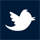 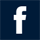 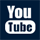 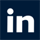 